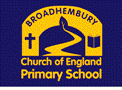 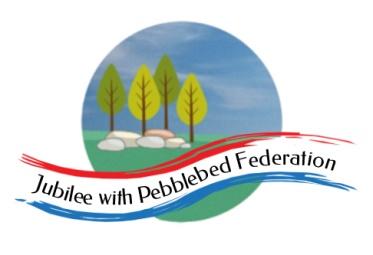                             Class 2 Home Learning for the week beginning 5th October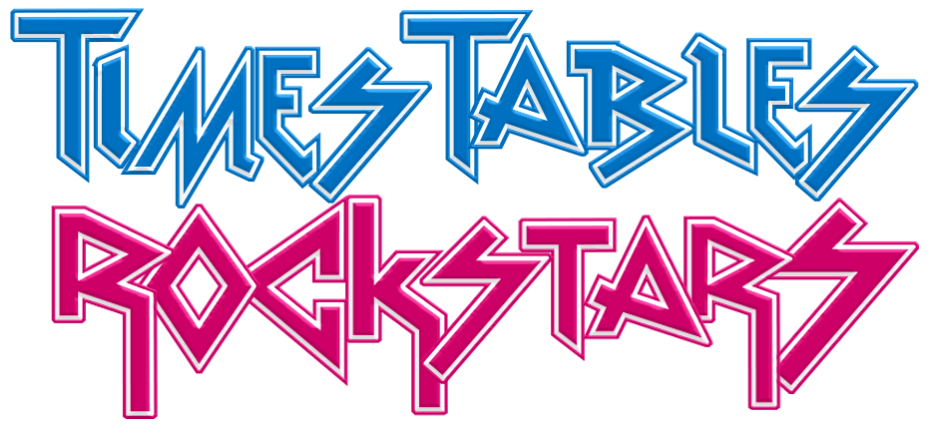 Spelling (30 mins)Reading (30 mins)Writing (1 hour)Maths (45 mins)                                        when finishedAfternoon Project                              Monday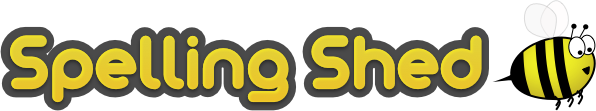 https://www.edshed.com/en-gb/login 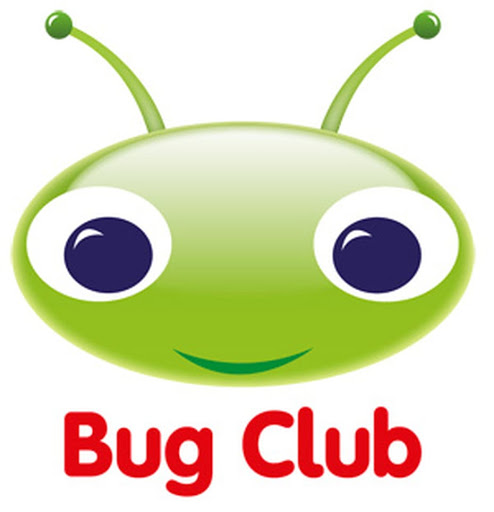 https://www.activelearnprimary.co.uk/login?c=0 Children normally with Miss Watts and Stellahttps://classroom.thenational.academy/lessons/to-listen-and-respond-to-an-information-text-64r6ae Children normally with Miss Watts and Miss Richardshttps://classroom.thenational.academy/lessons/to-identify-features-of-a-non-chronological-report-ctjk8c Children that do maths in the piano roomhttps://classroom.thenational.academy/lessons/to-add-by-counting-on-using-a-number-line-ccukct Year 3https://classroom.thenational.academy/lessons/to-identify-the-physical-properties-of-coins-ccrp2c Year 4https://classroom.thenational.academy/lessons/using-round-and-adjust-strategies-to-subtract-and-add-near-doubles-cmv3ed Year 5https://classroom.thenational.academy/lessons/finding-the-odd-one-out-75j36r Year 6https://classroom.thenational.academy/lessons/solving-problems-involving-roman-numerals-6gt36d Sciencehttps://classroom.thenational.academy/lessons/what-happens-in-a-circuit-when-we-change-the-components-60wp2r Mondayhttps://www.edshed.com/en-gb/login https://www.activelearnprimary.co.uk/login?c=0 Children normally with Miss Watts and Stellahttps://classroom.thenational.academy/lessons/to-listen-and-respond-to-an-information-text-64r6ae Children normally with Miss Watts and Miss Richardshttps://classroom.thenational.academy/lessons/to-identify-features-of-a-non-chronological-report-ctjk8c Children that do maths in the piano roomhttps://classroom.thenational.academy/lessons/to-add-by-counting-on-using-a-number-line-ccukct Year 3https://classroom.thenational.academy/lessons/to-identify-the-physical-properties-of-coins-ccrp2c Year 4https://classroom.thenational.academy/lessons/using-round-and-adjust-strategies-to-subtract-and-add-near-doubles-cmv3ed Year 5https://classroom.thenational.academy/lessons/finding-the-odd-one-out-75j36r Year 6https://classroom.thenational.academy/lessons/solving-problems-involving-roman-numerals-6gt36d Sciencehttps://classroom.thenational.academy/lessons/what-happens-in-a-circuit-when-we-change-the-components-60wp2r Mondayhttps://www.edshed.com/en-gb/login https://www.activelearnprimary.co.uk/login?c=0 Children normally with Miss Watts and Stellahttps://classroom.thenational.academy/lessons/to-listen-and-respond-to-an-information-text-64r6ae Children normally with Miss Watts and Miss Richardshttps://classroom.thenational.academy/lessons/to-identify-features-of-a-non-chronological-report-ctjk8c Children that do maths in the piano roomhttps://classroom.thenational.academy/lessons/to-add-by-counting-on-using-a-number-line-ccukct Year 3https://classroom.thenational.academy/lessons/to-identify-the-physical-properties-of-coins-ccrp2c Year 4https://classroom.thenational.academy/lessons/using-round-and-adjust-strategies-to-subtract-and-add-near-doubles-cmv3ed Year 5https://classroom.thenational.academy/lessons/finding-the-odd-one-out-75j36r Year 6https://classroom.thenational.academy/lessons/solving-problems-involving-roman-numerals-6gt36d Sciencehttps://classroom.thenational.academy/lessons/what-happens-in-a-circuit-when-we-change-the-components-60wp2r Mondayhttps://www.edshed.com/en-gb/login https://www.activelearnprimary.co.uk/login?c=0 Children normally with Miss Watts and Stellahttps://classroom.thenational.academy/lessons/to-listen-and-respond-to-an-information-text-64r6ae Children normally with Miss Watts and Miss Richardshttps://classroom.thenational.academy/lessons/to-identify-features-of-a-non-chronological-report-ctjk8c Children that do maths in the piano roomhttps://classroom.thenational.academy/lessons/to-add-by-counting-on-using-a-number-line-ccukct Year 3https://classroom.thenational.academy/lessons/to-identify-the-physical-properties-of-coins-ccrp2c Year 4https://classroom.thenational.academy/lessons/using-round-and-adjust-strategies-to-subtract-and-add-near-doubles-cmv3ed Year 5https://classroom.thenational.academy/lessons/finding-the-odd-one-out-75j36r Year 6https://classroom.thenational.academy/lessons/solving-problems-involving-roman-numerals-6gt36d Sciencehttps://classroom.thenational.academy/lessons/what-happens-in-a-circuit-when-we-change-the-components-60wp2r Mondayhttps://www.edshed.com/en-gb/login https://www.activelearnprimary.co.uk/login?c=0 Children normally with Miss Watts and Stellahttps://classroom.thenational.academy/lessons/to-listen-and-respond-to-an-information-text-64r6ae Children normally with Miss Watts and Miss Richardshttps://classroom.thenational.academy/lessons/to-identify-features-of-a-non-chronological-report-ctjk8c Children that do maths in the piano roomhttps://classroom.thenational.academy/lessons/to-add-by-counting-on-using-a-number-line-ccukct Year 3https://classroom.thenational.academy/lessons/to-identify-the-physical-properties-of-coins-ccrp2c Year 4https://classroom.thenational.academy/lessons/using-round-and-adjust-strategies-to-subtract-and-add-near-doubles-cmv3ed Year 5https://classroom.thenational.academy/lessons/finding-the-odd-one-out-75j36r Year 6https://classroom.thenational.academy/lessons/solving-problems-involving-roman-numerals-6gt36d Sciencehttps://classroom.thenational.academy/lessons/what-happens-in-a-circuit-when-we-change-the-components-60wp2r Mondayhttps://www.edshed.com/en-gb/login https://www.activelearnprimary.co.uk/login?c=0 Children normally with Miss Watts and Stellahttps://classroom.thenational.academy/lessons/to-listen-and-respond-to-an-information-text-64r6ae Children normally with Miss Watts and Miss Richardshttps://classroom.thenational.academy/lessons/to-identify-features-of-a-non-chronological-report-ctjk8c Children that do maths in the piano roomhttps://classroom.thenational.academy/lessons/to-add-by-counting-on-using-a-number-line-ccukct Year 3https://classroom.thenational.academy/lessons/to-identify-the-physical-properties-of-coins-ccrp2c Year 4https://classroom.thenational.academy/lessons/using-round-and-adjust-strategies-to-subtract-and-add-near-doubles-cmv3ed Year 5https://classroom.thenational.academy/lessons/finding-the-odd-one-out-75j36r Year 6https://classroom.thenational.academy/lessons/solving-problems-involving-roman-numerals-6gt36d Sciencehttps://classroom.thenational.academy/lessons/what-happens-in-a-circuit-when-we-change-the-components-60wp2r Mondayhttps://www.edshed.com/en-gb/login https://www.activelearnprimary.co.uk/login?c=0 Children normally with Miss Watts and Stellahttps://classroom.thenational.academy/lessons/to-listen-and-respond-to-an-information-text-64r6ae Children normally with Miss Watts and Miss Richardshttps://classroom.thenational.academy/lessons/to-identify-features-of-a-non-chronological-report-ctjk8c Children that do maths in the piano roomhttps://classroom.thenational.academy/lessons/to-add-by-counting-on-using-a-number-line-ccukct Year 3https://classroom.thenational.academy/lessons/to-identify-the-physical-properties-of-coins-ccrp2c Year 4https://classroom.thenational.academy/lessons/using-round-and-adjust-strategies-to-subtract-and-add-near-doubles-cmv3ed Year 5https://classroom.thenational.academy/lessons/finding-the-odd-one-out-75j36r Year 6https://classroom.thenational.academy/lessons/solving-problems-involving-roman-numerals-6gt36d Sciencehttps://classroom.thenational.academy/lessons/what-happens-in-a-circuit-when-we-change-the-components-60wp2r Tuesdayhttps://www.edshed.com/en-gb/login https://www.activelearnprimary.co.uk/login?c=0 Children normally with Miss Watts and Stellahttps://classroom.thenational.academy/lessons/to-tell-an-information-text-from-memory-c8wk2t Children normally with Miss Watts and Miss Richardshttps://classroom.thenational.academy/lessons/to-investigate-suffixes-plurals-6nj64c Children that do maths in the piano roomhttps://classroom.thenational.academy/lessons/to-subtract-by-counting-back-using-a-number-line-cgr36d Year 3https://classroom.thenational.academy/lessons/to-recognise-the-value-of-different-coins-part-1-c8t32e Year 4https://classroom.thenational.academy/lessons/using-bar-models-to-solve-word-problems-part-1-69jkgt Year 5https://classroom.thenational.academy/lessons/rounding-5-digit-numbers-to-the-nearest-10-000-and-1000-chgk2r Year 6https://classroom.thenational.academy/lessons/identifying-the-place-value-of-the-digits-in-6-digit-numbers-6hh62c REhttps://classroom.thenational.academy/lessons/what-are-hindu-beliefs-about-karma-samsara-and-moksha-61jpat Tuesdayhttps://www.edshed.com/en-gb/login https://www.activelearnprimary.co.uk/login?c=0 Children normally with Miss Watts and Stellahttps://classroom.thenational.academy/lessons/to-tell-an-information-text-from-memory-c8wk2t Children normally with Miss Watts and Miss Richardshttps://classroom.thenational.academy/lessons/to-investigate-suffixes-plurals-6nj64c Children that do maths in the piano roomhttps://classroom.thenational.academy/lessons/to-subtract-by-counting-back-using-a-number-line-cgr36d Year 3https://classroom.thenational.academy/lessons/to-recognise-the-value-of-different-coins-part-1-c8t32e Year 4https://classroom.thenational.academy/lessons/using-bar-models-to-solve-word-problems-part-1-69jkgt Year 5https://classroom.thenational.academy/lessons/rounding-5-digit-numbers-to-the-nearest-10-000-and-1000-chgk2r Year 6https://classroom.thenational.academy/lessons/identifying-the-place-value-of-the-digits-in-6-digit-numbers-6hh62c REhttps://classroom.thenational.academy/lessons/what-are-hindu-beliefs-about-karma-samsara-and-moksha-61jpat Tuesdayhttps://www.edshed.com/en-gb/login https://www.activelearnprimary.co.uk/login?c=0 Children normally with Miss Watts and Stellahttps://classroom.thenational.academy/lessons/to-tell-an-information-text-from-memory-c8wk2t Children normally with Miss Watts and Miss Richardshttps://classroom.thenational.academy/lessons/to-investigate-suffixes-plurals-6nj64c Children that do maths in the piano roomhttps://classroom.thenational.academy/lessons/to-subtract-by-counting-back-using-a-number-line-cgr36d Year 3https://classroom.thenational.academy/lessons/to-recognise-the-value-of-different-coins-part-1-c8t32e Year 4https://classroom.thenational.academy/lessons/using-bar-models-to-solve-word-problems-part-1-69jkgt Year 5https://classroom.thenational.academy/lessons/rounding-5-digit-numbers-to-the-nearest-10-000-and-1000-chgk2r Year 6https://classroom.thenational.academy/lessons/identifying-the-place-value-of-the-digits-in-6-digit-numbers-6hh62c REhttps://classroom.thenational.academy/lessons/what-are-hindu-beliefs-about-karma-samsara-and-moksha-61jpat Tuesdayhttps://www.edshed.com/en-gb/login https://www.activelearnprimary.co.uk/login?c=0 Children normally with Miss Watts and Stellahttps://classroom.thenational.academy/lessons/to-tell-an-information-text-from-memory-c8wk2t Children normally with Miss Watts and Miss Richardshttps://classroom.thenational.academy/lessons/to-investigate-suffixes-plurals-6nj64c Children that do maths in the piano roomhttps://classroom.thenational.academy/lessons/to-subtract-by-counting-back-using-a-number-line-cgr36d Year 3https://classroom.thenational.academy/lessons/to-recognise-the-value-of-different-coins-part-1-c8t32e Year 4https://classroom.thenational.academy/lessons/using-bar-models-to-solve-word-problems-part-1-69jkgt Year 5https://classroom.thenational.academy/lessons/rounding-5-digit-numbers-to-the-nearest-10-000-and-1000-chgk2r Year 6https://classroom.thenational.academy/lessons/identifying-the-place-value-of-the-digits-in-6-digit-numbers-6hh62c REhttps://classroom.thenational.academy/lessons/what-are-hindu-beliefs-about-karma-samsara-and-moksha-61jpat Tuesdayhttps://www.edshed.com/en-gb/login https://www.activelearnprimary.co.uk/login?c=0 Children normally with Miss Watts and Stellahttps://classroom.thenational.academy/lessons/to-tell-an-information-text-from-memory-c8wk2t Children normally with Miss Watts and Miss Richardshttps://classroom.thenational.academy/lessons/to-investigate-suffixes-plurals-6nj64c Children that do maths in the piano roomhttps://classroom.thenational.academy/lessons/to-subtract-by-counting-back-using-a-number-line-cgr36d Year 3https://classroom.thenational.academy/lessons/to-recognise-the-value-of-different-coins-part-1-c8t32e Year 4https://classroom.thenational.academy/lessons/using-bar-models-to-solve-word-problems-part-1-69jkgt Year 5https://classroom.thenational.academy/lessons/rounding-5-digit-numbers-to-the-nearest-10-000-and-1000-chgk2r Year 6https://classroom.thenational.academy/lessons/identifying-the-place-value-of-the-digits-in-6-digit-numbers-6hh62c REhttps://classroom.thenational.academy/lessons/what-are-hindu-beliefs-about-karma-samsara-and-moksha-61jpat Tuesdayhttps://www.edshed.com/en-gb/login https://www.activelearnprimary.co.uk/login?c=0 Children normally with Miss Watts and Stellahttps://classroom.thenational.academy/lessons/to-tell-an-information-text-from-memory-c8wk2t Children normally with Miss Watts and Miss Richardshttps://classroom.thenational.academy/lessons/to-investigate-suffixes-plurals-6nj64c Children that do maths in the piano roomhttps://classroom.thenational.academy/lessons/to-subtract-by-counting-back-using-a-number-line-cgr36d Year 3https://classroom.thenational.academy/lessons/to-recognise-the-value-of-different-coins-part-1-c8t32e Year 4https://classroom.thenational.academy/lessons/using-bar-models-to-solve-word-problems-part-1-69jkgt Year 5https://classroom.thenational.academy/lessons/rounding-5-digit-numbers-to-the-nearest-10-000-and-1000-chgk2r Year 6https://classroom.thenational.academy/lessons/identifying-the-place-value-of-the-digits-in-6-digit-numbers-6hh62c REhttps://classroom.thenational.academy/lessons/what-are-hindu-beliefs-about-karma-samsara-and-moksha-61jpat Wednesdayhttps://www.edshed.com/en-gb/login https://www.activelearnprimary.co.uk/login?c=0 Children normally with Miss Watts and Stellahttps://classroom.thenational.academy/lessons/to-deepen-an-information-text-through-role-play-cgtp6d  Children normally with Miss Watts and Miss Richardshttps://classroom.thenational.academy/lessons/to-revise-compound-sentences-c4t3jd Children that do maths in the piano roomhttps://classroom.thenational.academy/lessons/to-identify-the-physical-properties-of-coins-ccrp2c Year 3https://classroom.thenational.academy/lessons/to-recognise-the-value-of-different-coins-part-2-6mt68t Year 4https://classroom.thenational.academy/lessons/application-lesson-6tgpcd Year 5https://classroom.thenational.academy/lessons/rounding-5-digit-numbers-to-the-nearest-100-1000-and-10-000-6hgk2d Year 6https://classroom.thenational.academy/lessons/comparing-6-digit-numbers-using-inequalities-6crkje Topichttps://classroom.thenational.academy/lessons/who-was-julius-caesar-cgw3ce Thursdayhttps://www.edshed.com/en-gb/login https://www.activelearnprimary.co.uk/login?c=0 https://classroom.thenational.academy/lessons/what-was-britain-like-before-the-romans-crvkgt https://classroom.thenational.academy/lessons/how-did-the-romans-conquer-britain-6gwk6d PEhttps://www.youtube.com/channel/UCLNV8D56t6RV0wbsPnbnYeA Fridayhttps://www.edshed.com/en-gb/login https://www.activelearnprimary.co.uk/login?c=0 Children normally with Miss Watts and Stellahttps://classroom.thenational.academy/lessons/to-add-s-to-make-nouns-plural-6gu6cr Children normally with Miss Watts and Miss Richardshttps://classroom.thenational.academy/lessons/to-learn-about-the-portia-spider-6hh3jd Children that do maths in the piano roomhttps://classroom.thenational.academy/lessons/to-recognise-the-value-of-different-coins-part-1-c8t32e Year 3https://classroom.thenational.academy/lessons/to-recognise-the-value-of-different-coins-and-notes-65j64e Year 4https://classroom.thenational.academy/lessons/finding-the-odd-one-out-75j36r Year 5https://classroom.thenational.academy/lessons/investigating-roman-numerals-up-to-1000-61k32r Year 6https://classroom.thenational.academy/lessons/ordering-and-comparing-6-digit-numbers-using-number-lines-cmw3cr WORLD MENTAL HEALTH DAYDo what makes you feel good!Perhaps some colouring, listen to your favourite song and dance around!Draw a picture, hug a family member tight!Look after your mind - it is very special!